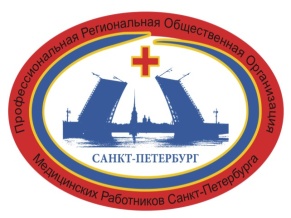 Профессиональная Региональная Общественная Организация«Медицинских Работников Санкт- Петербурга»197196, Санкт-Петербург, ул. Большая Посадская, д.9/5, лит А, 1-НЗаневский проспект д.1/82, кафедра геронтологии, гериатрии и   сестринского дела. т/ф. 4453114.asm-piter@mail.ru  Сайт  amspiter.ru                                                                                           Начальникам отделов здравоохранения                                                                                 Администраций районов Санкт – Петербурга                                                                     Главным врачам учреждений здравоохранения города                                                                             и Федеральных учреждений здравоохранения                                                                                              Санкт – ПетербургаИнформационное письмоУважаемые руководители!Приглашаем вас, принять участие во ВСЕРОССИЙСКОЙ НАУЧНО-ПРАКТИЧЕСКОЙ КОНФЕРЕНЦИИ С МЕЖДУНАРОДНЫМ УЧАСТИЕМ «ТУБЕРКУЛЕЗ И СОЧЕТАННЫЕ ИНФЕКЦИИ: ВЫЗОВЫ И ПЕРСПКТИВЫ»1-2 июня 2017 г.Место проведения: 1-2 июня 2017 г.- отель «Холидей Инн Сокольники», Москва, ул. Русаковская, д. 24Сестринская секция «Современные аспекты сестринского дела»Заявки и доклады выслать до29 марта 2017 года.Телефон для связи: т. для связи 89522084797    Подопригора Галина Михайловна.эл. почта: asm-piter@mail.ruЗаявка прилагается.Предварительная программа прилагается.С уважением,Г.М. Подопригора Президент Профессиональной Региональной Общественной Организации «Медицинских работников Санкт–Петербурга»